What is an ecosystem?  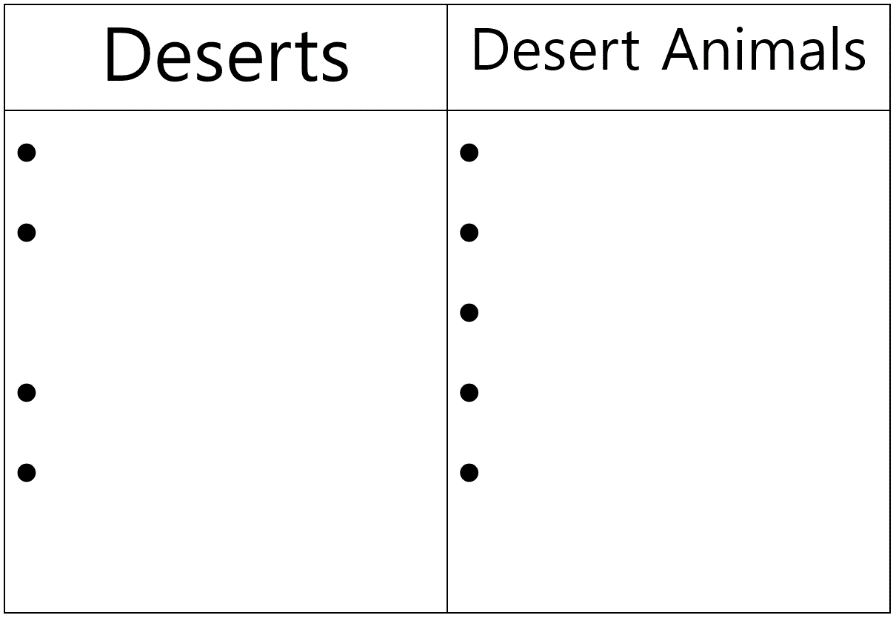 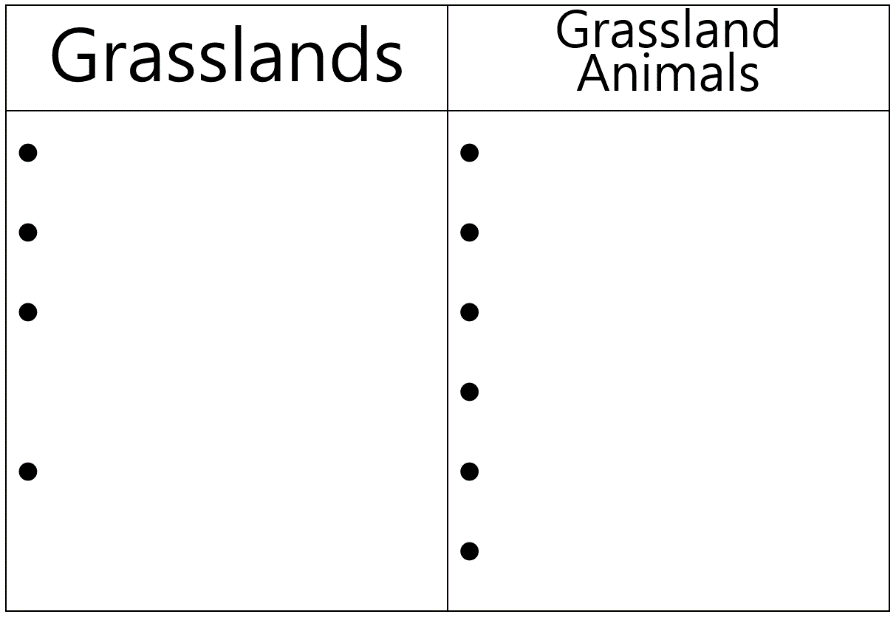 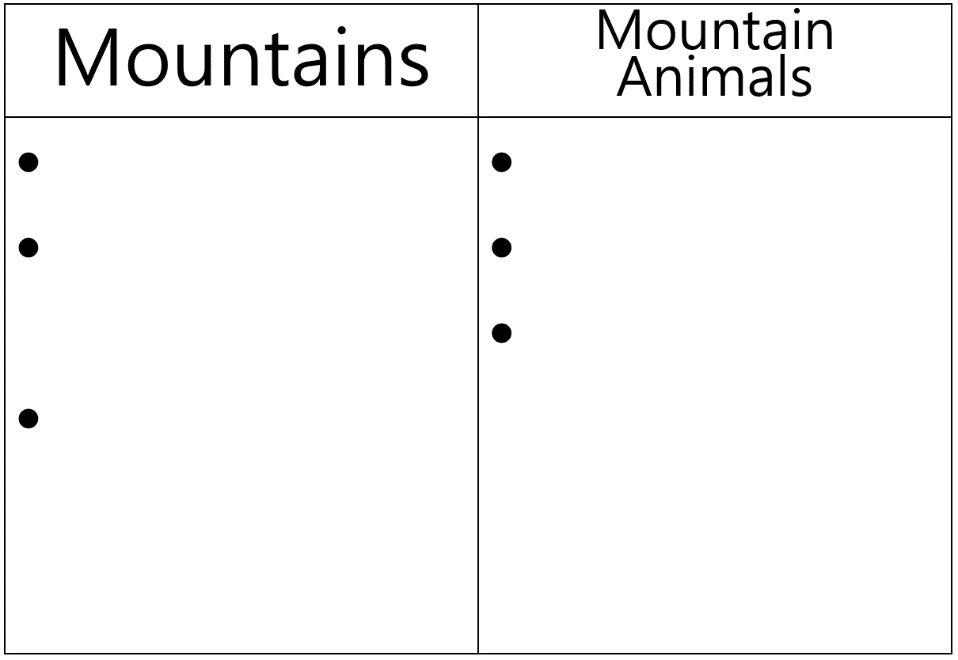 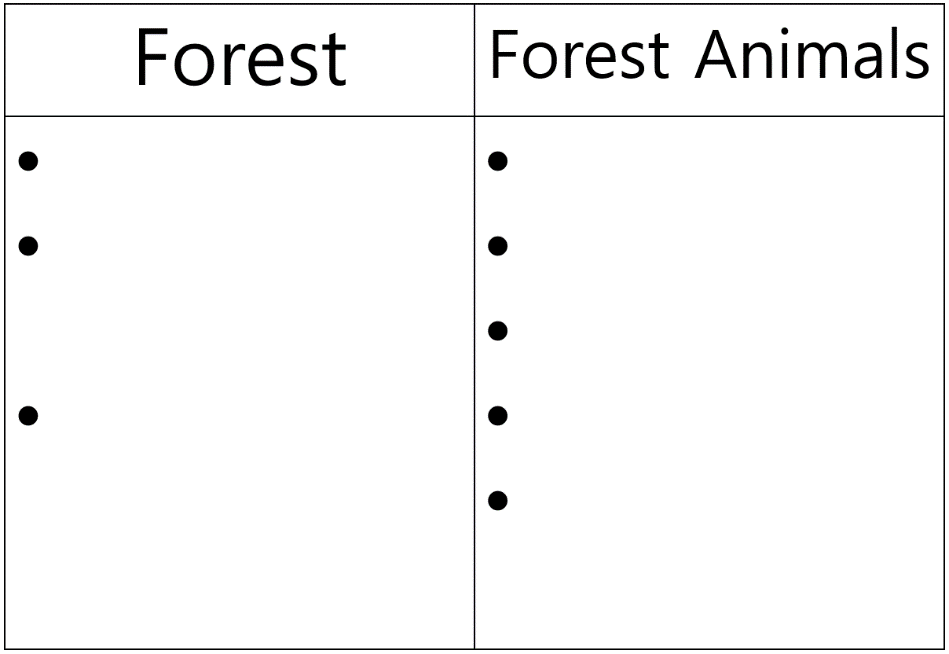 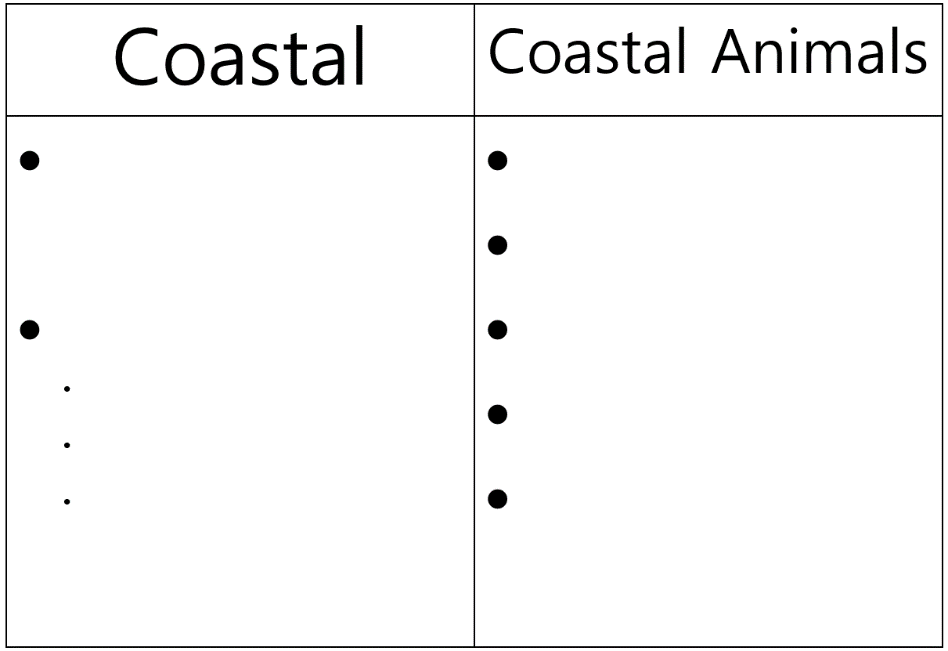 